27 октября 2017 г. состоялся учебный семинар «Объединение школьных спортивных клубов г. Ярославля в рамках проекта "Лига школьных спортивных клубов Ярославии"» на базе МУ ДОДЮЦ «Ярославич» г. Ярославль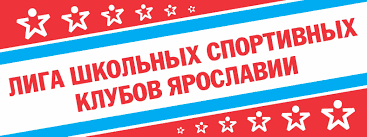 Для дальнейшего совершенствования работы школьного спортивного клуба заведующий кафедрой ФКиБЖ ГАУ ДПО ЯО ИРО Александр Павлович Щербак предложил для обсуждения модель взаимодействия учащихся, семьи и общеобразовательной школы в рамках школьного спортивного клуба (рис.).Представленная модель взаимодействия школьников, семьи и школы в организации занятий физической культурой и спортом в рамках спортивного клуба включает разнообразные организационные формы участников данного процесса. Для родителей это такие объединения, как родительский актив класса, родительский комитет школы, родительский совет по спорту, группа родителей для проведения мероприятий по физической культуре, родительский комитет в микрорайоне.В общеобразовательной школе существуют как постоянные, так и временные организационные структуры для проведения внеклассной массовой спортивно-оздоровительной работы среди школьников. К этим структурам можно отнести: попечительский совет школы, педагогический совет школы, администрацию школы, педагогический коллектив, организаторов внеклассной работы, совет школьников, классных руководителей, учителей физической культуры, организационные комитеты по проведению спартакиад и спортивных соревнований, тренеров по видам спорта в школьных секциях, врача и медсестру, учащихся и др.Для становления и функционирования спортивного клуба большое значение приобретают различные формы взаимодействия между названными выше участниками. На рисунке приведены некоторые возможные формы взаимодействия при организации занятий и проведении массовых физкультурных и спортивных мероприятий. К таким формам взаимодействия можно отнести совещания при администрации школы по обсуждению самых разных вопросов массовой физкультурно-спортивной работы. Участниками этих совещаний могут быть родители, работники общеобразовательной школы и детско-юношеской спортивной школы. Конечно, наиболее важные формы взаимодействия в организации физической культуры и спорта школьников - это подготовка и проведение массовых физкультурно-оздоровительных мероприятий и спортивных соревнований. Именно в результате таких совместных действий участников этих процессов можно создать предпосылки для хорошей организации деятельности спортивных секций, проведения спортивных мероприятий. На решение этих и других задач и направлены различные формы взаимодействия.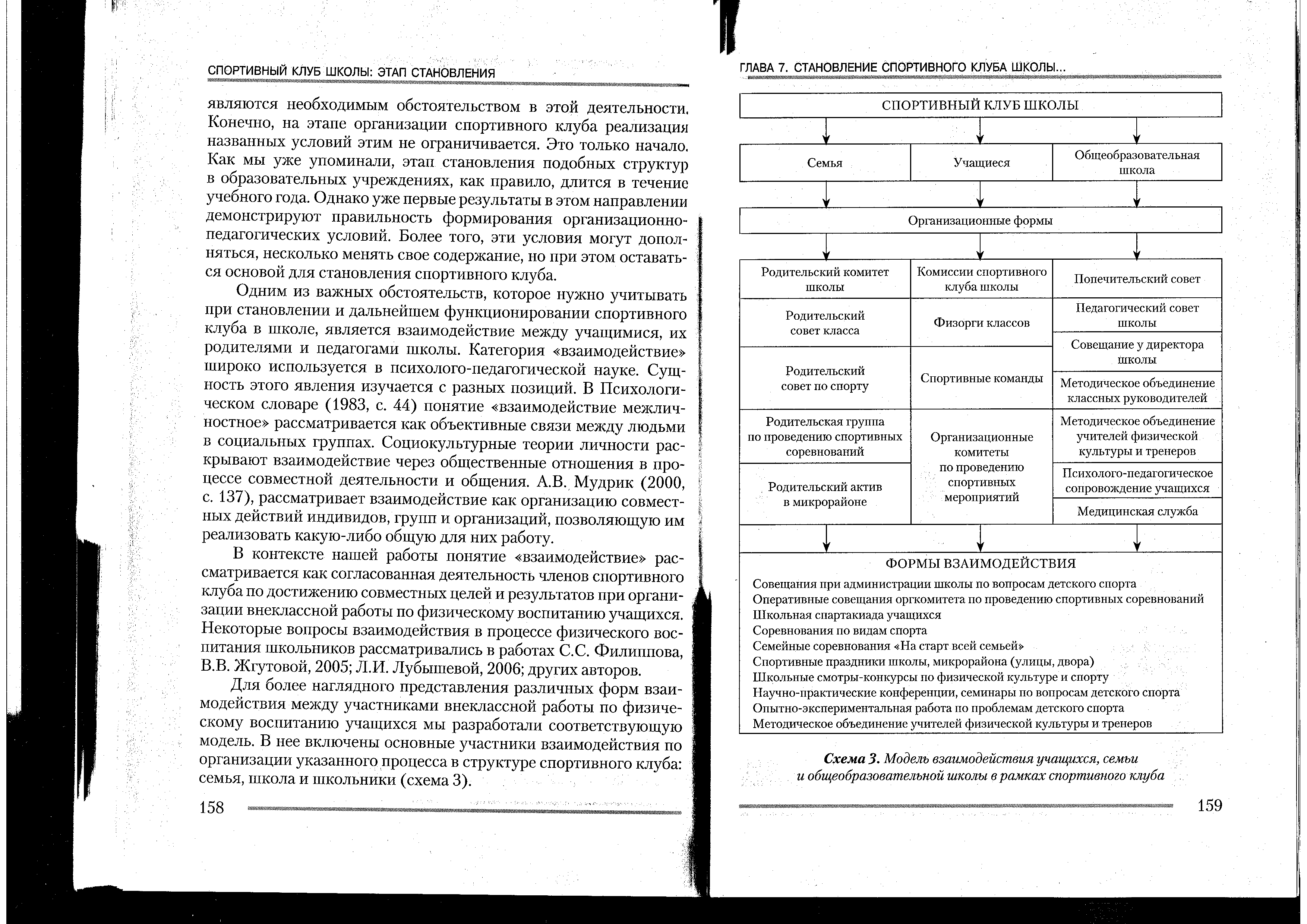 Рис. Модель взаимодействия учащихся, семьи и общеобразовательной школы в рамках школьного спортивного клубаЗа этапом становления спортивного клуба общеобразовательной организации следует этап более или менее стабильного его функционирования и дальнейшего развития. На этом этапе потребуются постоянные наблюдения и оценивание эффективности, или успешности, деятельности спортивного клуба. Для осуществления работы по определению эффективности деятельности спортивного клуба необходима разработка системы диагностики, основой которой могли бы выступить конкретные критерии. Как нам представляется, таких критериев могло бы быть три: социально-педагогический; индивидуально-личностных достижений учащихся; развития спортивного клуба. Каждый критерий содержит определенные показатели, которые позволяют оценить эффективность деятельности спортивного клуба.Предложенные критерии включают следующие группы показателей:Критерий социально-педагогическийЕго показатели:реальные условия социализации школьников в условиях спортивного клуба (например, адаптация к совместной деятельности, умение строить отношения в коллективе и т.д.);реальные возможности свободного выбора вида деятельности в рамках спортивного клуба;уровень работы с физкультурно-спортивным активом (например, увеличение числа актива, его налаженная учеба и т.д.);координация в образовательном учреждении деятельности воспитательной системы и спортивного клуба;количество видов социально-культурной и личностно значимой деятельности, в которых участвуют школьники (например, в рамках олимпийского образования).Критерий индивидуально-личностных достижений учащихся Его показатели:динамика спортивных достижений школьников;уровень физического развития и физической подготовленности школьников;общее количество школьников, охваченных занятиям в спортивных секциях (их динамика);общее  количество  школьников,  охваченных занятия в ДЮСШ (их динамика);охват школьников физкультурно-спортивной деятельностью (в школе, по месту жительства, в коммерческих физкультурно-спортивных организациях, самостоятельно и др.).Критерий развития спортивного клуба Его показатели:увеличение количества занимающихся физической культурой и спортом;активность взаимодействия клуба с внешней средой с другими школами, физкультурно-спортивными организация ми, детско-юношескими спортивными школами, подростковыми клубами, федерациями по видам спорта и т.д.;уровень сплоченности членов спортивного клуба;-	увеличение членов спортивного клуба;- уровень посещаемости школьниками уроков физической культуры;-	увеличение числа спортивных секций;увеличение количества внутришкольных спортивных соревнований;включенность классных руководителей и учителей в дела спортивного клуба;уровень методической работы по физкультурно-спортивной и оздоровительной деятельности (например, наличие методического объединения, тематических семинаров по формированию здорового образа жизни и др.);- состояние работы с родителями, участие родителей в делах клуба.Изучение эффективности деятельности спортивного клуба по предложенным критериям даст возможность оценить проделанную работу, внести необходимые коррективы в последующие мероприятия клуба, постоянно отслеживать его развитие.